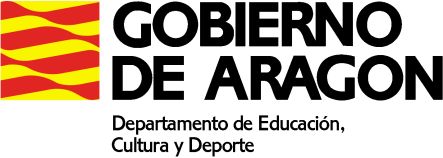 PLAN DE ACTIVIDADES DURANTE LA SUSPENSION DE LAS CLASES LECTIVAS PRESENCIALES (14 a 22 de abril de 2020)CURSO: 4º ESPAMATERIA: InglésPROFESOR/A: Jorge Gil VillacampaMAIL del docente: jorgegilvillacampa@gmail.comACTIVIDADES SEMANA 4 y 5Libro de texto “English for Adults Today 2” (Ed. Burlington) UNIT 5Estudiar la teoría en “Grammar Appendix” pages 136,137(Comparativos y Superlativos).EJERCICIOS:Pages 44(traducir diálogo y  hacer ejercicio 5),41,42,43,46Language Practice (pages 100,101.102)FECHA DE ENTREGA:14-16 abril: resolver ejercicios y dudas20-22 abril: resolver ejercicios, dudas y entrega(27-30 abril: dudas y entrega de ejercicios.4-5 mayo: examen de lo aprendido).ACCESO A MATERIALES ON LINE DE DIFERENTES NIVELES Y MATERIASAcceder a la siguiente dirección: http://aula2.educa.aragon.es/moodle/Elegir una de las enseñanzas: Acceso a Grado MedioAcceso a Grado SuperiorCompetencias Clave de Nivel 2Competencias Clave de Nivel 3ESPADSeleccionar el botón: Entrar como invitadoUtilizar la contraseña adecuada a la enseñanza seleccionada: Competencias Clave N2: estuClaven2_15Competencias Clave N3: estuClaven3_15Acceso a Grado Medio: estuGM_15Acceso a Grado Superior: estuGS_15ESPAD: estuEspad_15www.casacanal.es 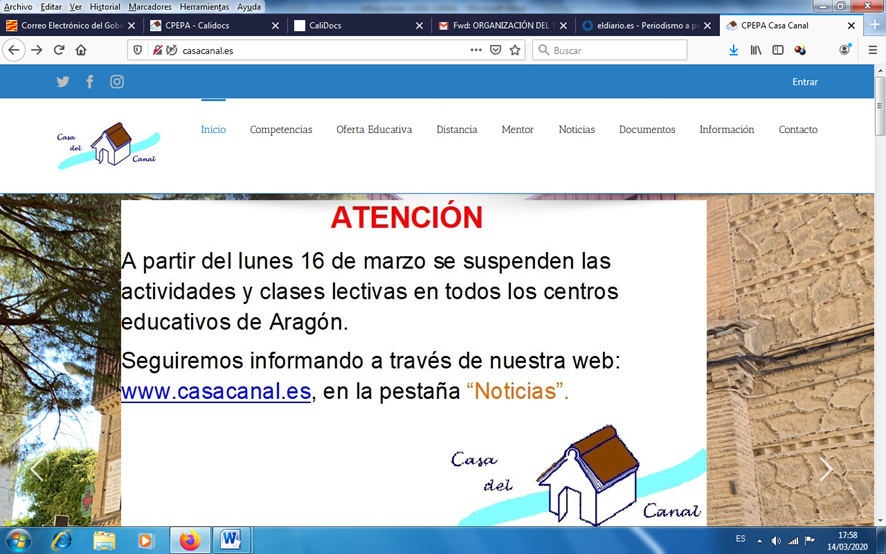 